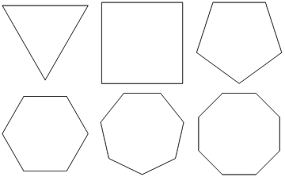 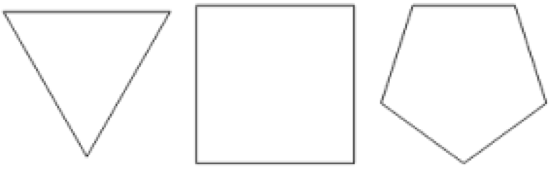 Number of Triangles:				Number of Triangles:				Number of Triangles:Total Interior Angles:				Total Interior Angles:				Total Interior Angles:Measure of Each  Interior Angle:			Measure of Each  Interior Angle:			Measure of Each  Interior Angle:	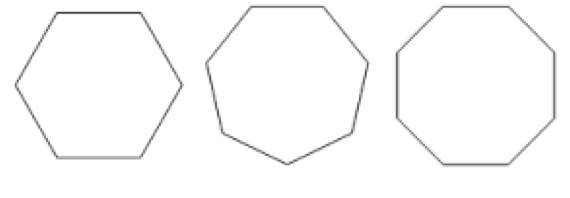 Number of Triangles:					Number of Triangles:				Number of Triangles:Total Interior Angles:					Total Interior Angles:				Total Interior Angles:Measure of Each Interior Angle:				Measure of Each  Interior Angle:			Measure of Each Interior Angle: